Männedorf, 09. September 2021Bericht über das Bezirksschiessen 300m in MännedorfAbsender:Ernst PETER, Alte Landstrasse 372, 8708 Männedorf,Tel. 044 920 48 08, Mob.-Tel. 079 485 07 01, er.peter-trueb@bluewin.ch Starke Jungschützen am Bezirksschiessen in MännedorfMännedorf. Bei wettermässig guten Bedingungen fand auf der Schiessanlage Widenbad Männedorf kürzlich das Bezirksschiessen auf die 300m Distanz statt. Die Beteiligung mit 131 Schützinnen und Schützen lag im Bereich der Vorjahre – Tendenz leicht sinkend. Durchführender Verein war die lokale Schützengesellschaft. Im Service der Schützenstube wurden sie unterstützt durch drei Turnerinnen aus dem Damenturnverein DTV Männedorf.Beste Resultate: Sportwaffen = Grimm Dominic , Oetwil am See 116 Pte, Bernhard Myrta, Oetwil am See und Kientsch Beat, Meilen sowie Fischer Dominic , Oetwil am See, je 114 Pte.Ordonnanz Gewehre: Bivetti Karin, Küsnacht 113 Pte, Stäubli Manfred und Lanter Josef beide Hombrechtikon, je 112 Pte. Die Schützengesellschaft Stäfa kam mit 22 Jungschützen und jugendlichen Teilnehmern angereist. Beste Resultate: Tanner Ramon 111 Pte, Payer Gil und Bruggmann Elias, je 109 Pte. Bei der Vereinsrangliste stand der MSV Oetwil am See zuoberst auf der Liste: 101,901 Pte im Durchschnitt. An zweiter Stelle die SG Männedorf mit 109,087 Pte und an dritter Stelle die SG Stäfa mit 108,972 Pte. Es beteiligten sich insgesamt acht Vereine im Bezirk Meilen.Die Schützengesellschaft Männedorf lancierte zum Anlass ihres 50 Jahr-Jubiläums einen vierschüssigen Auszahlungsstich auf die 100er Scheibe. Es nahmen 71 Schützen /-innen teil.1. Rang: Gilgen Peter, Hombrechtikon 373 Pte = Fr. 14.- Auszahlung, 2. Rang: Frei Walter, Zumikon 363 Pte = Fr. 13.- Auszahlung, 3. Rang: Bellini Erich, Meilen 361 Pte = Fr. 7.- Auszahlung. Weitere Resultate siehe Homepage http://www.bsvm.ch/  Bezirksschiessen, Resultate, 2021.NB: Das Rotwild in der Nachbarschaft liess sich derweil vom Schiesslärm nicht stören…Foto Scheibenstand Männedorf im Anhang.epe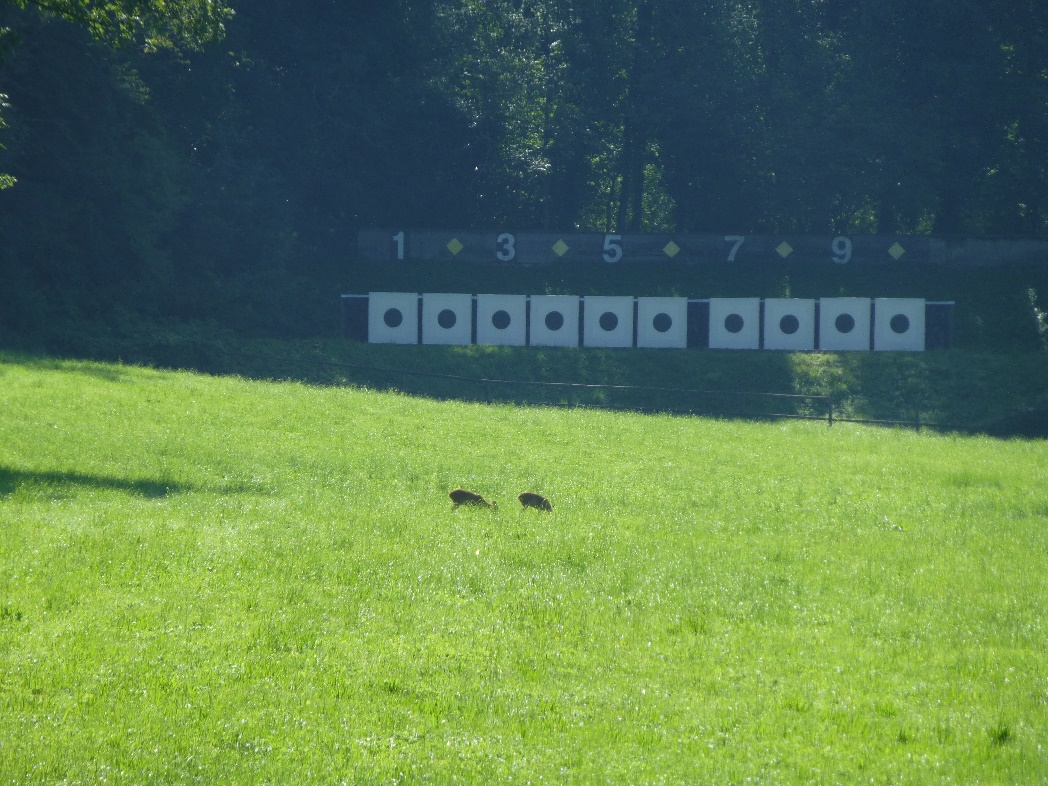 